Ata da reunião ordinária n° 010/2019-21 do CMDCA - Conselho Municipal dos Direitos da Criança e do Adolescente. Aos vinte e dois dias do mês de agosto de dois mil e dezenove, com início às nove horas e trinta minutos, reuniu-se este Conselho, na SEMADS – Secretaria de Assistência e Desenvolvimento Social, sito à Rua Piauí, nº 1.388, cidade e comarca de Avaré, estado de São Paulo. O Presidente Sr. Clovis R. Felipe, cumprimentou e agradeceu a presença de todos. Foram apresentados para ciência/discussão/aprovação os seguintes tópicos: 1) Leitura da Ata Anterior, que após lida e aprovada foi assinada pelos membros do conselho presentes na reunião. 2) Leitura do recurso apresentado por Juliana Thais Barbosa candidata identificada na reunião anterior do CMDCA como a que rasurou o gabarito sobre e ao lado da questão nº 37, tendo sido considerado como identificação da prova pela Banca Examinadora  e não teve seu nome divulgado no Edital publicado com a Resolução CMDCA nº 08/2019, no Semanário Oficial, Edição 923 de 16 de agosto de 2019. Visto o recurso apresentado contra a decisão da Banca Examinadora de fazer a correção da prova, não emitir nota e considerar o candidato reprovado, após deliberação, o plenário do Conselho da Criança e do Adolescente, analisado os argumentos apresentados, houve por bem dar provimento ao recurso por entender não ter havido elementos, nem motivação que comprovassem ser a rasura tentativa de identificação da prova, decidindo divulgar a nota da correção feita pela Banca Examinadora  e considerá-la aprovada na prova de conhecimento por ter obtido nota superior a 5, nos termos do edital. 3. Publicação da lista dos candidatos aprovados, homologação das inscrições, definição do número dos candidatos e da data e horário do sorteio dos nº dos candidatos: o Conselho decidiu publicar, através de Resolução, a lista dos candidatos aprovados, incluindo o nome de Juliana Thais Barbosa,  com a nota de 7,04, conforme aferição feita pela Banca Examinadora, homologar as inscrições de todos os candidatos aprovados na prova de conhecimentos, definir os números de 10 a 50 a serem sorteados entre os candidatos no dia 29 de agosto de 2019, as 08:45 hs no Centro Cultural Esther Peres Novaes (auditório), sito à rua Ceará, 1.507, centro. 4. Oficio nº 173/2019 da Semads – Análise e deliberação: após leitura do ofício onde a Secretaria Municipal de Assistência e Desenvolvimento Social afirma “ser  extremamente urgente a implantação de  um Serviço de Convivência e Fortalecimento de Vínculos  em um dos territórios  do CRAS III ou IV visando prevenir  situações de risco às vulnerabilidades apontadas e garantir a  proteção e garantia dos direitos das crianças e  dos adolescentes que lá  residem, e pediu apoio do CMDCA através do FUMCAD” o Conselho decidiu solicitar mais informações a respeito das crianças em situação de risco pela falta de equipamento que deem sustentação ao trabalho da equipe técnicas dos CRAS III e IV. Analisada a legislação que regula a atuação do CMDCA  e o uso dos recursos do FUMCAD é viável a elaboração de chamamento público para atender a demanda, através de projetos, por  tempo  delimitado a um ano, prorrogável por mais um, todavia é necessário dados mais específicos  sobre crianças na rua e em risco, quantidade de crianças acima de 4 anos existente nas famílias referenciadas  nos respectivos territórios citados, a quantidade de crianças na rua e sozinhas em casa, as metas quantitativas de atendimento inicial, a capacidade de ampliação das OSC já existentes para  absorver possíveis remanescentes de alguma entidade já instalada e que mudasse de endereço para atender outro território, diferente daquele que já atende, bem como a quantidade de crianças e adolescentes que já tiveram seus direitos violados ou que foram alvos de violência. Há recurso do Fundo para atender essa demanda, sendo necessário incluir no plano de ação de 2020 e no orçamento orçamentário a previsão de gastos com essa prioridade. Considerando que a instalação de uma OSC tem que ser em carácter permanente e as atividades nesse caso vão necessitar de recursos também da Conselho da Assistência Social é importante que haja um trabalho em conjunto para suporte de recursos que, inicialmente pode ser aportado pelo Fundo com projeto, e na sequência as atividades sejam custeadas  com recursos do fundo específico, como previsto em lei. 5. Ofício CMPC nº 028/2019 – indicação de membro do CMDCA para compor o Conselho de Políticas Culturais – visando dividir tarefas entre os conselheiros o presidente, usando de sua competência legal, decidiu indicar a conselheira Marina Furigo como titular e a conselheira Jane Gaioto Cassemiro como suplente. Estiveram presentes nesta reunião, conforme a lista de presença, os conselheiros Sandra Alzira Greguer e Luzia Helena de Oliveira, representante titular e suplente da Secretaria da Cultura, Priscila Maria Ribeiro, representantes titular da Secretaria de Assistência e Desenvolvimento Social, Tatiane Cristina Deolin, Terezinha Aparecida Cardia de Castro, representantes titular e suplente de entidades de assistência de atendimento socioeducativa e de capacitação à criança e adolescente, Ricardo Lopes Ribeiro representante da OAB e Clovis Rodrigues Felipe, representante da Sociedade Civil – Clube de Serviços (Rotary). Nada mais havendo a tratar o presidente encerrou a reunião às onze horas e cinquenta minutos. Eu, Márcia Cristina Pereira Vendramini, Secretária Executiva dos Conselhos, lavrei a presente ata que, após lida e aprovada, será assinada pelos presentes.                    Clóvis Rodrigues Felipe - Presidente 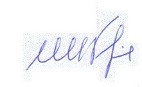 Priscila Maria Ribeiro __________________________________________________Luzia Helena de Oliveira _______________________________________________Clóvis Rodrigues Felipe ________________________________________________Ricardo Lopes Ribeiro__________________________________________________Sandra Alzira Greguer __________________________________________________Tatiane Cristina Deolin __________________________________________________Terezinha Aparecida Cardia de Castro ______________________________________